いますぐ優生保護法問題の全面解決を！　6.10全国一斉アクションぜひピンクやグリーンで連帯を♪2023.06.06現在●宮城：街頭アピール6月10日（土）12:00〜13:00 平和ビル前／14:30〜15:30 仙台駅前ペデストリアンデッキ　ビッグフラッグやプラカードをもってスタンディング＆シッティングアピール、チラシ配布等　呼びかけ：優生手術被害者とともに歩むみやぎの会●東京：「忘れてほしゅうない」を見て 優生保護法についておしゃべりする会6月10日（土）14:00～16:00　文京シビックセンター3階　区民会議室C呼びかけ：優生手術に対する謝罪を求める会●愛知：『幸せな、当たり前の暮らしがしたかった』～国は優生保護法被害者に謝罪と補償を！～優生保護法問題の全面解決を求める名古屋街頭宣伝～６.1仙台高裁判決を受けて～6月5日（月）18:00～19:00（雨天中止） 名古屋駅西口付近　リレートーク・リーフレット配布呼びかけ：優生手術被害者とともに歩むあいちの会●滋賀：街頭アピール　6月10日（土）　瀬田駅前　チラシ配布呼びかけ：滋賀県優生保護法被害者情報公開請求訴訟支援有志●京都：街頭アピール　6月10日（土）　14:00～16:00　京都タワー前　チラシ配布呼びかけ：滋賀県優生保護法被害者情報公開請求訴訟支援有志●大阪：街頭アピール6月10日（土）　大阪駅前　チラシ配布呼びかけ：おおさか旧優生保護法を問うネットワーク●兵庫：街頭アピール6月10日（土）14:00～16:00　元町大丸前　チラシ・ニュース配布呼びかけ：優生保護法による被害者とともに歩む兵庫の会●福岡：街頭アピール6月10日（土）駅前・街頭でのチラシ配布　検討中呼びかけ：旧優生保護法裁判を支援する福岡の会●大分：全日本ろうあ連盟開催の「全国ろうあ者大会」で連帯6月10日（土）　午前　評議員会／午後　「研究分科会・人権」6月11日（日）　午前　大会式典終了後全国一斉アクションの横断幕を会場に張り出し、趣旨の説明。研究分科会では、大分の徳田弁護士の基調講演、パネルディスカッションでは引き続き徳田弁護士・兵庫の大矢氏・福岡の原告当事者がパネラー参加。呼びかけ：一般財団法人全日本ろうあ連盟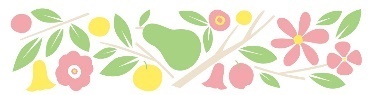 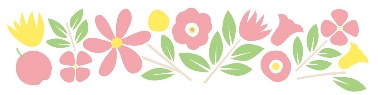 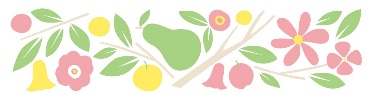 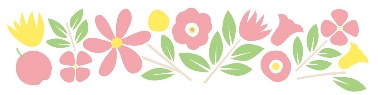 